Handreichung zum Arbeitsblatt: Sehnen-TangentenwinkelsatzMathematisches Gebiet: KreiseZielgruppe: Gymnasium Klasse 7Vorgeschlagener Einsatzzeitraum: Erarbeitung des Sehnen-Tangentenwinkelsatzes(Gymnasium: LB 1 „Geometrie der Ebene“)Vorausgesetzte Kenntnisse und Fähigkeiten:Kenntnis der Begriffe Sehne, Tangente Konstruktion von Tangenten Messen von Winkelgrößen mittels WinkelmesserKenntnis der Struktur direkter Beweise Kenntnis des Basiswinkelsatzes und des Innenwinkelsatzes für DreieckeHandhabung einfacher Termumformungen Inhalt: Das Material dient zur Erarbeitung des Sehnen-Tangentenwinkelsatzes. Mithilfe des Erkenntnisbogens konstruieren die Schülerinnen und Schüler in der ersten Phase zunächst an vorgegebenen Sehnen in verschiedenen Dreiecken Tangenten. Durch Schablonen, die die Lernenden ausschneiden, werden auf die entsprechenden Winkel gelegt und deren Größen damit verglichen. Dabei wird die Vermutung generiert, dass der Winkel zwischen Sehne und Tangente und der Peripheriewinkel gleich groß sind. Einer der so untersuchten Kreise wird ausgeschnitten und zusammen mit den Winkelschablonen auf dem Ergebnisbogen aufgeklebt. Die gefundene Vermutung wird ebenfalls auf dem Ergebnisbogen festgehalten. In Phase 2 erfassen die Lernenden mithilfe eines Winkelmessers die Winkelgrößen im aufgeklebten Dreieck und vergleichen ihre Ergebnisse mit der Vermutung. Im Austausch mit den anderen Gruppenmitgliedern formulieren sie anschließend den Sehnen-Tangentenwinkelsatz.Dieser wird in Phase 3 bewiesen. Als Hilfestellung für den Beweis können die sie einen von zwei unterschiedlich anspruchsvollen Beweisbögen vom Lehrertisch abholen und bearbeiten. In Variante A finden die Lernenden selbstständig die schrittweisen Behauptungen des Beweises, wobei die Begründungen jeweils in der richtigen Reihenfolge vorgegeben sind. In Variante B sind alle Behauptungen und Begründungen vorgegeben, allerdings in falscher Reihenfolge. Die Schülerinnen und Schüler ordnen diese. Variante A ist hierbei anspruchsvoller als Variante B, da dort eigene Ideen generiert werden müssen. Das im Material enthaltende Erwartungsbild (Lösungsbogen) kann den Schülerinnen und Schülern für eine eigenständige Kontrolle ihrer Ergebnisse zur Verfügung gestellt werden. Zu erlernende Kenntnisse und Fähigkeiten:Die Schülerinnen und Schüler können auf Grundlage eines enaktiven Experiments und Beispielen eine Vermutung zum Inhalt des Sehnen-Tangentenwinkelsatzes formulieren. Die Schülerinnen und Schüler können die gefundene Vermutung durch Messung überprüfen und verifizieren. Die Schülerinnen und Schüler sind in der Lage einen Beweis zum Sehnen-Tangentenwinkelsatz aus gegebenen Teilschritten in die richtige Reihenfolge zu bringen oder einen teilweise vorgegebenen Beweis zu vervollständigen. Materialbedarf:1 Arbeitsmaterial pro SchülerSchere, KleberWinkelmesserBenötigte Medien:-Sehnen-Tangentenwinkelsatz – Erkundungsbogen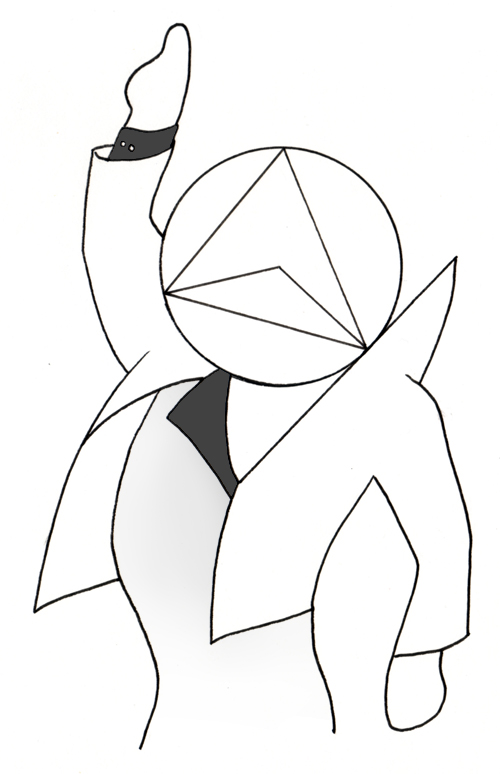 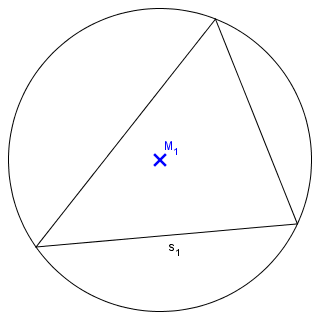 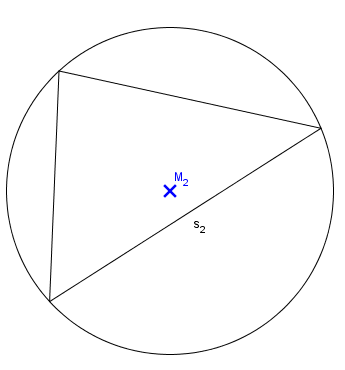 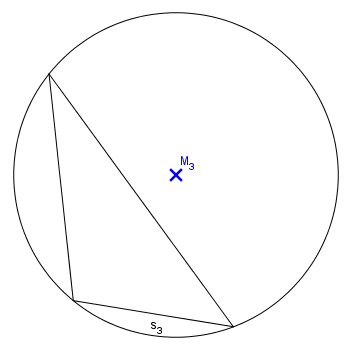 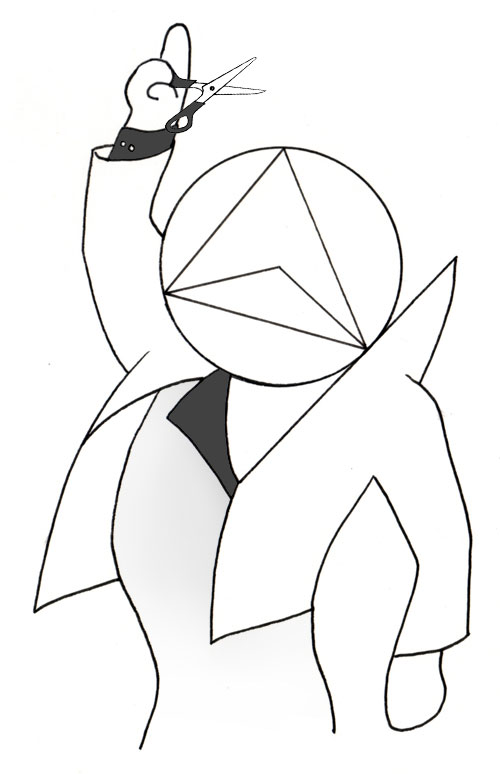 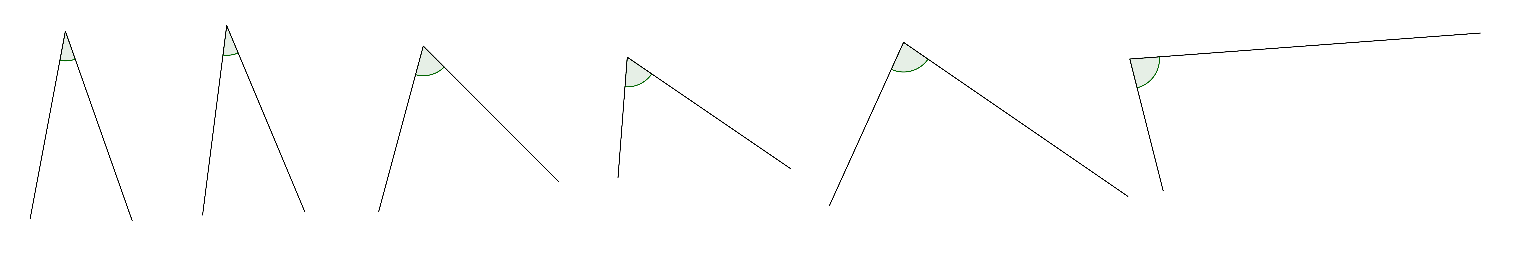 Sehnen-Tangentenwinkelsatz – ErgebnisbogenPhase 1: Vermutung aufstellenSchneide einen der Kreise vom Erkundungsbogen aus und klebe ihn auf. Suche die dazugehörigen Winkel und klebe sie entsprechend auf, sodass du die Aussage deines Satzes erkennen kannst.Eigene Vermutung:Der __________________________ und der Winkel zwischen der _____________ und derTangente sind ________________.Phase 2: Vermutung überprüfenBeschrifte und miss die Peripheriewinkel und die Winkel zwischen Sehne und Tangente. Trage die Werte in die Tabelle ein.Notiere den Sehnen-Tangentenwinkelsatz:______________________________________________________________________________________________________________________________________Sehnen-Tangentenwinkelsatz – ErgebnisbogenPhase 3: Vermutung beweisenKlebe einen Beweis vom Beweisbogen für den Satz auf. 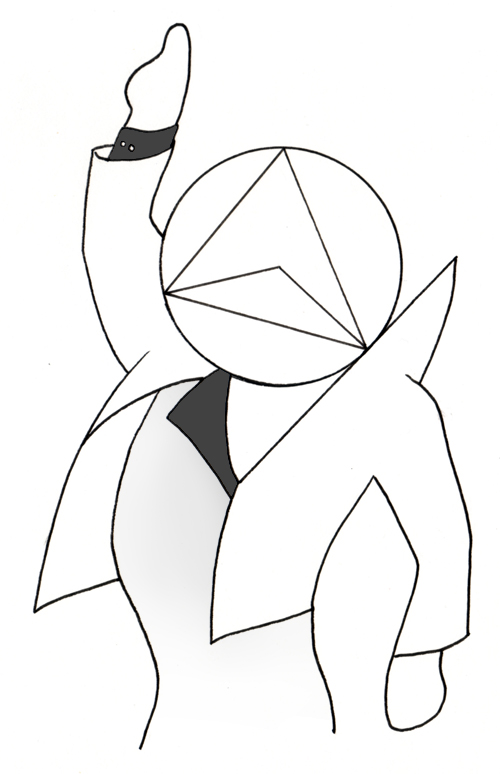 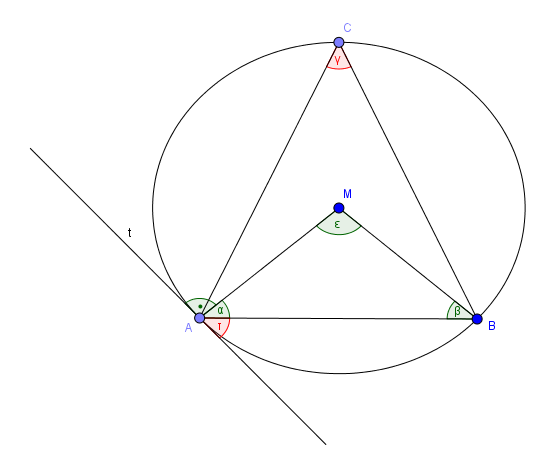 Die folgende Abbildung könnte dir helfen.Sehnen-Tangentenwinkelsatz – Beweisbogen ASehnen-Tangentenwinkelsatz – Beweisbogen BSehnen-Tangentenwinkelsatz – LösungsbogenPhase 1: Vermutung aufstellenSchneide einen der Kreise vom Erkundungsbogen aus und klebe ihn auf. Suche die dazugehörigen Winkel und klebe sie entsprechend auf, sodass du die Aussage deines Satzes erkennen kannst.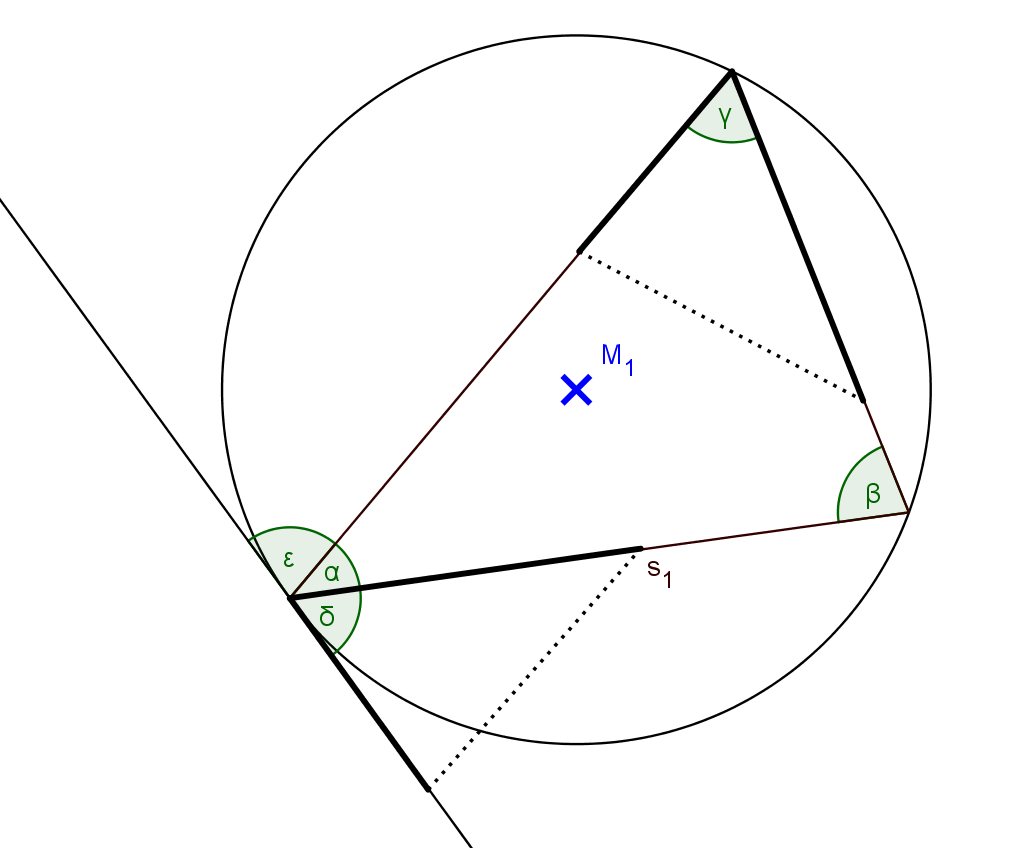 Eigene Vermutung:Der Peripheriewinkel über der Sehne und der Winkel zwischen der Sehne und der Tangente sind gleichgroß. Phase 2: Vermutung überprüfenBeschrifte und miss die Peripheriewinkel und die Winkel zwischen Sehne und Tangente. Trage die Werte in die Tabelle ein.Notiere den Sehnen-Tangentenwinkelsatz:Gegeben ist ein Kreis mit einer Sehne AB und der Tangente durch den Endpunkt A der Sehne. Der Winkel τ zwischen der Sehne AB und der Tangente ist genauso groß wie jeder Peripheriewinkel γ über dieser Sehne.Phase 3:	Vermutung beweisenKlebe einen Beweis vom Beweisbogen für den Satz auf. Die folgende Abbildung könnte dir helfen.WinkelGrößeBehauptungBegründungBehauptungBegründung                     (1)Die Tangente steht senkrecht auf dem Radius MA.                         (2)Das Dreieck ABM ist gleichschenklig, daher sind die Basiswinkel gleich groß.            (3)Das folgt aus dem Innenwinkelsatz für Dreiecke.        (4)Das folgt aus (2) und (3).            (5)Halbieren der Gleichung (4).    (6)Das folgt aus (1) und (5).         (7)Der Zentriwinkel über dem Kreisbogen ist doppelt so groß wie der zugehörige Peripherie-winkel über dem Kreisbogen.Das folgt aus (6) und (7).= 90° -  α                 	(5)ε = 180° -             	(4)Das folgt aus (6) und (7).τ = 90° - α                       	(1)Die Tangente steht senkrecht auf dem Radius MA.Das folgt aus (2) und (3).= γ                           	(7)ε = 180° - α – β               	(3)Das folgt aus dem Innenwinkelsatz für Dreiecke.Behauptungα = β                               	(2)Begründung= τ                           	(6)Das Dreieck ABM ist gleichschenklig, daher sind die Basiswinkel gleich groß.Halbieren der Gleichung (4).Das folgt aus (1) und (5).Der Zentriwinkel über dem Kreisbogen ist doppelt so groß wie der zugehörige Peripherie-winkel über dem Kreisbogen.τ = γWinkelGröße42°76°62°62°76°BehauptungBegründungτ = 90° - α                       	(1)Die Tangente steht senkrecht auf dem Radius MA.α = β                               	(2)Das Dreieck ABM ist gleichschenklig, daher sind die Basiswinkel gleich groß.ε = 180° - α – β               	(3)Das folgt aus dem Innenwinkelsatz für Dreiecke.ε = 180° -             	(4)Das folgt aus (2) und (3).= 90° -  α                	(5)Halbieren der Gleichung (4).= τ                           	(6)Das folgt aus (1) und (5).= γ                           	(7)Der Zentriwinkel über dem Kreisbogen ist doppelt so groß wie der zugehörige Peripheriewinkel über dem Kreisbogen.τ = γDas folgt aus (6) und (7).